Santa Marta, D.T.C.H. SeñoresBANCO XXXXXDirección  xxxxxxTeléfono xxxxxCorreo xxxxCiudadCordial saludo,En atención a las facultades de cobro coactivo con las que cuenta la Empresa de Servicios Públicos del Distrito de Santa Marta – ESSMAR E.S.P, otorgadas por la ley 689 de 2001, artículo 18, inciso tercero, que modificó el artículo 130 de la ley 142 de 1994, nos permitimos solicitar comedidamente,  nos remitan información al correo electrónico juridicocomercial@essmar.gov.co, acerca de las cuentas corrientes, de ahorro y certificados de depósito a término, a nombre de las personas relacionadas en listado adjunto, indicando el saldo y si a la fecha estos productos presentan embargo o cualquier otra medida cautelar.Cualquier inquietud, con gusto será absuelta a través de nuestros números de contacto: ------------------Atentamente, EDDIE NIÑO DRAGOSubgerente Comercial y atención al Ciudadano.Santa Marta, D.T.C.H. SeñoresOFICINA DE REGISTROS E INSTRUMENTOS PÚBLICOS XXXXXDirección  xxxxxxTeléfono xxxxxCorreo xxxxCiudadCordial saludo,En atención a las facultades de cobro coactivo con las que cuenta la Empresa de Servicios Públicos del Distrito de Santa Marta – ESSMAR E.S.P, otorgadas por la ley 689 de 2001, artículo 18, inciso tercero, que modificó el artículo 130 de la ley 142 de 1994 y demás normas concordantes, solicitamos comedidamente, en virtud de los principio de coordinación y colaboración de las actuaciones administrativas, nos remitan información al correo electrónico juridicocomercial@essmar.gov.co, acerca de los bienes inmuebles registrados a nombre de las personas relacionadas en listado adjunto, indicando el número de matrícula inmobiliaria, dirección del inmueble y si a la fecha dichos bienes sujetos a registro presentan medida cautelar, embargo, gravamen o limitación a la propiedad.Cualquier inquietud, con gusto será absuelta a través de nuestros números de contacto: ------------------Atentamente, EDDIE NIÑO DRAGOSubgerente Comercial y atención al Ciudadano.Santa Marta, D.T.C.H. SeñoresCONCESIÓN RUNT S.AAv. Calle 26 No. 59 - 41/65, Edificio CCI, of. 405contactenos@runt.com.co (+57)(1) 587 0400Bogotá, D.CASUNTO: Solicitud de información - proceso de cobro coactivo.Cordial saludo,En atención a las facultades de cobro coactivo de la Empresa de Servicios Públicos del Distrito de Santa Marta – ESSMAR E.S.P, otorgadas mediante la ley 689 de 2001, artículo 18, inciso tercero , que modificó el artículo 130 de la ley 142 de 1994 y demás normas concordantes, solicitamos comedidamente, en virtud de los principio de coordinación y colaboración de las actuaciones administrativas, nos remitan información al correo electrónico juridicocomercial@essmar.gov.co, si las personas relacionadas en el listado adjunto se encuentran inscritas como propietarias de vehículos matriculados ante los organismos de tránsito competentes en el territorio nacional, indicando el número de placa y si a la fecha dichos bienes sujetos a registro presentan medida cautelar, embargo o limitación a la propiedad.Cualquier inquietud, con gusto será absuelta a través de nuestros números de contacto: ------------------Atentamente, EDDIE NIÑO DRAGOSubgerente Comercial y atención al Ciudadano.Santa Marta, D.T.C.H. SeñoresSECRETARÍA DE MOVILIDAD MULTIMODAL Y SOSTENIBLEXXXXXXXXASUNTO: Solicitud de información - proceso de cobro coactivo.Cordial saludo,En atención a las facultades de cobro coactivo de la Empresa de Servicios Públicos del Distrito de Santa Marta – ESSMAR E.S.P, otorgadas mediante la ley 689 de 2001, artículo 18, inciso tercero , que modificó el artículo 130 de la ley 142 de 1994 y demás normas concordantes, solicitamos comedidamente, en virtud de los principio de coordinación y colaboración de las actuaciones administrativas, nos remitan información al correo electrónico juridicocomercial@essmar.gov.co, si las personas relacionadas en el listado adjunto se encuentran inscritas como propietarias de vehículos matriculados ante los organismos de tránsito competentes en el territorio nacional, indicando el número de placa y si a la fecha dichos bienes sujetos a registro presentan medida cautelar, embargo o limitación a la propiedad.Cualquier inquietud, con gusto será absuelta a través de nuestros números de contacto: ------------------Atentamente, EDDIE NIÑO DRAGOSubgerente Comercial y atención al Ciudadano.Santa Marta, D.T.C.H. SeñoresNOMBRE DE LA EMPRESA DONDE TRABAJA EL DEUDORDirección  xxxxxxCorreo xxxxTeléfono xxxxxCiudadCordial saludo,En atención a las facultades de cobro coactivo con las que cuenta la Empresa de Servicios Públicos del Distrito de Santa Marta – ESSMAR E.S.P, otorgadas por la ley 689 de 2001, artículo 18, inciso tercero , que modificó el artículo 130 de la ley 142 de 1994, nos permitimos comedidamente solicitar, se nos informe al correo electrónico juridicocomercial@essmar.gov.co , si el señor xxxxxxx, identificado con cédula de ciudadanía XXXXXXXXXX,  actualmente recibe sueldo, salario, honorarios, pensión u otros emolumentos como contraprestación por la vinculación que tenga o haya tenido con la empresa; indicando el valor, tipo de vinculación y plazo. De igual forma, informar si a la fecha estos emolumentos presentan embargos o cualquier otra medida cautelar.Cualquier inquietud, con gusto será absuelta a través de nuestros números de contacto: ------------------Atentamente, EDDIE NIÑO DRAGOSubgerente Comercial y atención al Ciudadano.NOMBRECARGOFIRMARevisóHilda Borja VegaDirectora ComercialProyectóDeirdre CastroAbogada de Gestión de CobroLos arriba firmantes declaramos que hemos revisado el presente documento y lo encontramos ajustado a las normas y disposiciones legales y/o técnicas vigentes, por lo tanto, bajo nuestra responsabilidad lo presentamos para la firma.Los arriba firmantes declaramos que hemos revisado el presente documento y lo encontramos ajustado a las normas y disposiciones legales y/o técnicas vigentes, por lo tanto, bajo nuestra responsabilidad lo presentamos para la firma.Los arriba firmantes declaramos que hemos revisado el presente documento y lo encontramos ajustado a las normas y disposiciones legales y/o técnicas vigentes, por lo tanto, bajo nuestra responsabilidad lo presentamos para la firma.Los arriba firmantes declaramos que hemos revisado el presente documento y lo encontramos ajustado a las normas y disposiciones legales y/o técnicas vigentes, por lo tanto, bajo nuestra responsabilidad lo presentamos para la firma.NOMBRECARGOFIRMARevisóHilda Borja VegaDirectora Comercial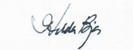 ProyectóDeirdre CastroAbogada de Gestión de CobroLos arriba firmantes declaramos que hemos revisado el presente documento y lo encontramos ajustado a las normas y disposiciones legales y/o técnicas vigentes, por lo tanto, bajo nuestra responsabilidad lo presentamos para la firma.Los arriba firmantes declaramos que hemos revisado el presente documento y lo encontramos ajustado a las normas y disposiciones legales y/o técnicas vigentes, por lo tanto, bajo nuestra responsabilidad lo presentamos para la firma.Los arriba firmantes declaramos que hemos revisado el presente documento y lo encontramos ajustado a las normas y disposiciones legales y/o técnicas vigentes, por lo tanto, bajo nuestra responsabilidad lo presentamos para la firma.Los arriba firmantes declaramos que hemos revisado el presente documento y lo encontramos ajustado a las normas y disposiciones legales y/o técnicas vigentes, por lo tanto, bajo nuestra responsabilidad lo presentamos para la firma.NOMBRECARGOFIRMARevisóHilda Borja VegaDirectora ComercialProyectóDeirdre CastroAbogada de Gestión de CobroLos arriba firmantes declaramos que hemos revisado el presente documento y lo encontramos ajustado a las normas y disposiciones legales y/o técnicas vigentes, por lo tanto, bajo nuestra responsabilidad lo presentamos para la firma.Los arriba firmantes declaramos que hemos revisado el presente documento y lo encontramos ajustado a las normas y disposiciones legales y/o técnicas vigentes, por lo tanto, bajo nuestra responsabilidad lo presentamos para la firma.Los arriba firmantes declaramos que hemos revisado el presente documento y lo encontramos ajustado a las normas y disposiciones legales y/o técnicas vigentes, por lo tanto, bajo nuestra responsabilidad lo presentamos para la firma.Los arriba firmantes declaramos que hemos revisado el presente documento y lo encontramos ajustado a las normas y disposiciones legales y/o técnicas vigentes, por lo tanto, bajo nuestra responsabilidad lo presentamos para la firma.NOMBRECARGOFIRMARevisóHilda Borja VegaDirectora ComercialProyectóDeirdre CastroAbogada de Gestión de CobroLos arriba firmantes declaramos que hemos revisado el presente documento y lo encontramos ajustado a las normas y disposiciones legales y/o técnicas vigentes, por lo tanto, bajo nuestra responsabilidad lo presentamos para la firma.Los arriba firmantes declaramos que hemos revisado el presente documento y lo encontramos ajustado a las normas y disposiciones legales y/o técnicas vigentes, por lo tanto, bajo nuestra responsabilidad lo presentamos para la firma.Los arriba firmantes declaramos que hemos revisado el presente documento y lo encontramos ajustado a las normas y disposiciones legales y/o técnicas vigentes, por lo tanto, bajo nuestra responsabilidad lo presentamos para la firma.Los arriba firmantes declaramos que hemos revisado el presente documento y lo encontramos ajustado a las normas y disposiciones legales y/o técnicas vigentes, por lo tanto, bajo nuestra responsabilidad lo presentamos para la firma.NOMBRECARGOFIRMARevisóHilda Borja VegaDirectora ComercialProyectóDeirdre CastroAbogada de Gestión de CobroLos arriba firmantes declaramos que hemos revisado el presente documento y lo encontramos ajustado a las normas y disposiciones legales y/o técnicas vigentes, por lo tanto, bajo nuestra responsabilidad lo presentamos para la firma.Los arriba firmantes declaramos que hemos revisado el presente documento y lo encontramos ajustado a las normas y disposiciones legales y/o técnicas vigentes, por lo tanto, bajo nuestra responsabilidad lo presentamos para la firma.Los arriba firmantes declaramos que hemos revisado el presente documento y lo encontramos ajustado a las normas y disposiciones legales y/o técnicas vigentes, por lo tanto, bajo nuestra responsabilidad lo presentamos para la firma.Los arriba firmantes declaramos que hemos revisado el presente documento y lo encontramos ajustado a las normas y disposiciones legales y/o técnicas vigentes, por lo tanto, bajo nuestra responsabilidad lo presentamos para la firma.